Фамилия. Имя. _________________________             Класс _________Викторина для 1-4 классов«Путешествие в космические дали»1. Из чего состоит наша Солнечная система? _________________________________________________________________________________________2. Что такое вселенная? ____________________________________________________________________________________________________________3. В какой галактике мы живем? ____________________________________4. Какие планеты Солнечной системы вы знаете? _______________________________________________________________________________________5. Какую планету называют Утренней Звездой? ________________________6. Какая планета самая большая в солнечной системе? __________________7. Какая планета самая маленькая? ___________________________________8. В какое время года Земля бывает ближе к Солнцу? ___________________9. На какой планете самые высокие горы? _____________________________10. Назовите то место солнечной системы, куда ступала нога человека? ______11. Что такое астрономия? __________________________________________________________________________________________________________12. Кто из ученых нашей страны является основоположником космонавтики? ____________________________________________________13. Назовите выдающегося конструктора ракетно-космических систем, с именем которого связаны первые победы нашей страны в освоении космоса. _______________________________________________________14. Назовите космонавта, совершившего первый космический полет. _________________________________________________________________15. К какому событию приурочено празднование Дня космонавтики? ______________________________________________________________________16. Назовите первую женщину-космонавта нашей страны. ________________________________________________________________________________17. Как называется летательный аппарат? _____________________________18.  В каком году был совершён первый в истории орбитальный полёт в космос живых существ с успешным возвращением на Землю? ___________________________________________________________________________19.  Как назывался корабль, на котором совершил свой полет Ю. А. Гагарин?__________________________________________________________20.  Когда был совершён первый в истории человечества полёт в космос? _________________________________________________________________
Раскрась рисунок (используй космические цвета и краски)!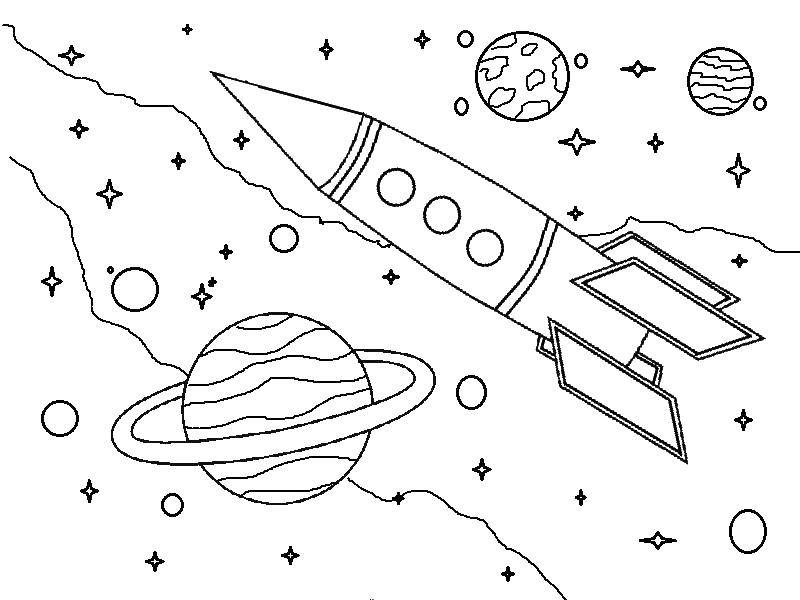 ЖЕЛАЕМ УСПЕХА! 